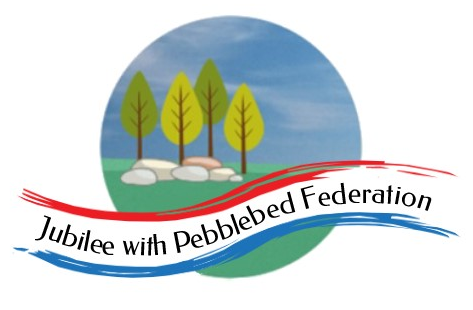  Farway C of E Primary School - Class 1 – week beginning 19th October-Science Week at Farway Farway C of E Primary School - Class 1 – week beginning 19th October-Science Week at Farway Farway C of E Primary School - Class 1 – week beginning 19th October-Science Week at Farway Farway C of E Primary School - Class 1 – week beginning 19th October-Science Week at Farway Farway C of E Primary School - Class 1 – week beginning 19th October-Science Week at FarwayLesson 1Lesson 2Break timeLesson 3Lesson 4Monday Please read for at least 10 minutes every day with an adult or a sibling.Phonicshttps://www.activelearnprimary.co.uk/planning#bugclub_phonics Reception – Phase 2, unit 4, phoneme /u/ written as ‘u’Year 1 – phase 5, unit 16, phoneme ‘igh’, written as ‘ie’Recaping Year 2 – recap prefixes and suffixes from Year 1 phonics – Phase 6, unit 30.Religious Education https://classroom.thenational.academy/lessons/to-explain-the-changes-that-happen-in-autumn-ccvkee - looking at seasonal changes and making links between God the creator and the creativity of autumn colours/changeshttps://classroom.thenational.academy/lessons/what-are-the-christian-celebrations-cnjk0d (what are the Christian celebrations)Have a mind break (20 mins) - get a drink and run around the garden or do something you enjoy.For ideas visit https://www.bbc.co.uk/teach/supermovers/ks1-collection/ zbr4scwMathsReception –https://classroom.thenational.academy/units/shape-and-pattern-dba1 (shape and pattern)Year 1 and 2 - https://classroom.thenational.academy/units/money-88ba (to use addition and subtraction in the context of money)Sciencehttps://classroom.thenational.academy/units/habitats-c850 https://www.sciencefun.org/kidszone/experiments/ - check out this website for carrying out your own fun science experiments at home with your parents!TuesdayPlease read for at least 10 minutes every day with an adult or a sibling.Phonicshttps://www.activelearnprimary.co.uk/planning#bugclub_phonicsReception – Phase 2, unit 4, phoneme ‘r’, written as ‘r’Year 1 – phase 5, unit 16 – /igh/ - written as ‘i-e’Year 2 – to follow year 1 sounds this week – to recap – and https://www.bbc.co.uk/bitesize/articles/z7g8jhv (homophones)LiteracyReception - https://classroom.thenational.academy/units/the-giant-turnip-79c6 (listen and join in with a story)Year 1 and year 2 –https://www.bbc.co.uk/bitesize/topics/z8mxrwx(what are prefixes) Have a mind break (20 mins) - get a drink and run around the garden or do something you enjoy.For ideas visit https://www.bbc.co.uk/teach/supermovers/ks1-collection/ zbr4scwMathsReception – https://classroom.thenational.academy/units/shape-and-pattern-dba1 (creating patterns with shapes) Year 1 and 2 -https://classroom.thenational.academy/units/money-88ba (to exchange money for items)Science https://classroom.thenational.academy/lessons/can-a-city-be-a-habitat-69k66r  https://www.sciencefun.org/kidszone/experiments/ - check out this website for carrying out your own fun science experiments at home with your parents!WednesdayPlease read for at least 10 minutes every day with an adult or a sibling.Phonicshttps://www.activelearnprimary.co.uk/planning#bugclub_phonics Reception – Phase 2, unit 4 – language sessionYear 1 – phase 5, unit 16, phoneme /igh/ written as ‘y’Year 2 – recap prefixes and suffixes from Year 1 phonics – Phase 6, unit 30.LiteracyReception - https://classroom.thenational.academy/units/the-giant-turnip-79c6 (to map and speak the story)Year 1 and year 2 – https://www.bbc.co.uk/bitesize/topics/z8mxrwx (what are suffixes)Have a mind break (20 mins) - get a drink and run around the garden or do something you enjoy.For ideas visit https://www.bbc.co.uk/teach/supermovers/ks1-collection/ zbr4scwMathsReception – https://classroom.thenational.academy/units/shape-and-pattern-dba1 (finding 3D shapes in the environment) Year 1 and 2 -https://classroom.thenational.academy/units/money-88ba (to find the total cost of two items)Science https://classroom.thenational.academy/lessons/who-is-katherine-johnson-60u36c https://www.sciencefun.org/kidszone/experiments/ - check out this website for carrying out your own fun science experiments at home with your parents!ThursdayPlease read for at least 10 minutes every day with an adult or a sibling.Phonicshttps://www.activelearnprimary.co.uk/planning#bugclub_phonicsReception – Phase 2, unit 5, phoneme /h/ written as ‘h’Year 1 – phase 5, unit 16, phoneme /igh/ written as ‘i’Year 2 – recap prefixes and suffixes from Year 1 phonics – Phase 6, unit 30. LiteracyReception - https://classroom.thenational.academy/units/the-giant-turnip-79c6 (to write a caption for the story)Year 1 and year 2 –https://www.bbc.co.uk/bitesize/topics/z8mxrwx (how to use suffix -ly)Have a mind break (20 mins) - get a drink and run around the garden or do something you enjoy.https://www.bbc.co.uk/teach/supermovers/ks1-collection/ zbr4scwMaths Reception – https://classroom.thenational.academy/units/shape-and-pattern-dba1 (describing 3D shapes)Year 1 and 2 –https://classroom.thenational.academy/units/money-88ba (to calculate the amount of change given)Science https://classroom.thenational.academy/lessons/who-is-alan-turing-crt3ac https://www.sciencefun.org/kidszone/experiments/ - check out this website for carrying out your own fun science experiments at home with your parents!Friday – non pupil day. Have some fun! Go outside and enjoy the fresh autumn air.Friday – non pupil day. Have some fun! Go outside and enjoy the fresh autumn air.Friday – non pupil day. Have some fun! Go outside and enjoy the fresh autumn air.Friday – non pupil day. Have some fun! Go outside and enjoy the fresh autumn air.Friday – non pupil day. Have some fun! Go outside and enjoy the fresh autumn air.Friday – non pupil day. Have some fun! Go outside and enjoy the fresh autumn air.